Problem: You are part of a group of civil engineers that has been chosen to develop a bridge for a new site.  With your assigned team, you must complete the model within two weeks and it must meet all of the requirements listed below. 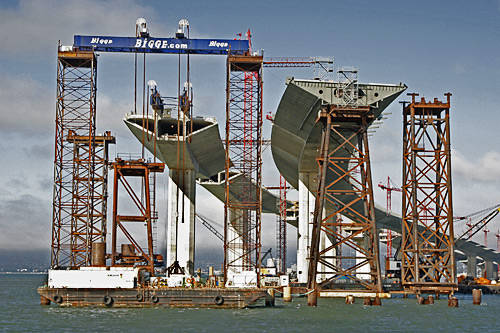 Specifications: The bridge must span 12 inchesThe bridge should be 2 – 4 inches tallA small cube (1 inch sides) should be able to pass completely through the bridgeThe bridge must support at least 5 kg of weightMaterials:100 Popsicle SticksWood glueConstraints:The bridge cannot be attached to the ground or any other supports (books, etc.) in any wayThe bridge must be portableOnly the materials provided may be used; glue may only be used to secure joints and not to reinforce the structureDeliverables:Plans due, including a full size top/ road view and a side view:__________________Bridge testing:_____________________RubricCategoryNeeds improvement (0-70%)Basic(70%-80%)Good(80%-90%)Excellent(90%-100%)PlanningMissing components, not feasible designMissing details / labels and some componentsMissing details / labelsDetailed, labeled sketch including all components; feasible designConstructionMissing 2 or more designs and not stable constructionMissing 2 specifications OR not stable constructionMissing 1 specificationStable, well-constructed, includes all specificationsTestingHolds less than 2 kgHolds 2kg – 3 kgHolds 3kg – 4 kgHolds more than 4 kgRequirements4 or more requirements not met3 requirements not met1-2 requirements not metAll requirements met